BWA PARENT SURVEY – Spring 2019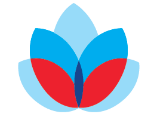 Child’s name: ________________________            Class____             Parent’s name: ________________________________Strongly agreeAgreeDisagreeStrongly DisagreeDon’t KnowAdditional comments on the question you feel would be helpful to the school1My child enjoys school.64%28%4%1%3%2My child is safe at this school.69%29%2%3BWA staff expect my child to work hard and set high standards. 67%29%4%4My child is taught well at BWA.67%30%3%5My child is making good progress.63%35%2%6.The school informs me of the progress my child is making. 56%36%4%4%7The school informs me how I can help my child at home.49%41%5%1%4%8I am satisfied with the amount of homework my child receives.57%35%5%3%9Children behave well at BWA.45%45%3%7%10BWA is well led and managed.55%41%4%11Communication between home and school is good.40%53%5%2%10.Bullying is classed as something that is done repeatedly with the intention to hurt someone, either physically or emotionally.  Bullying is classed as something that is done repeatedly with the intention to hurt someone, either physically or emotionally.  Bullying is classed as something that is done repeatedly with the intention to hurt someone, either physically or emotionally.  Bullying is classed as something that is done repeatedly with the intention to hurt someone, either physically or emotionally.  Bullying is classed as something that is done repeatedly with the intention to hurt someone, either physically or emotionally.  Bullying is classed as something that is done repeatedly with the intention to hurt someone, either physically or emotionally.  Bullying is classed as something that is done repeatedly with the intention to hurt someone, either physically or emotionally.  10.A. I have had to speak with staff about concerns my child has been bullied.  A. I have had to speak with staff about concerns my child has been bullied.  A. I have had to speak with staff about concerns my child has been bullied.  A. I have had to speak with staff about concerns my child has been bullied.  A. I have had to speak with staff about concerns my child has been bullied.  Yes               If you ticked yes, please answer B                               No                If you ticked no, please answer CYes               If you ticked yes, please answer B                               No                If you ticked no, please answer C10.B. When I have had to speak to the school about concerns that my child was being bullied, they dealt with it effectively.B. When I have had to speak to the school about concerns that my child was being bullied, they dealt with it effectively.B. When I have had to speak to the school about concerns that my child was being bullied, they dealt with it effectively.B. When I have had to speak to the school about concerns that my child was being bullied, they dealt with it effectively.B. When I have had to speak to the school about concerns that my child was being bullied, they dealt with it effectively.Strongly Agree                          Agree                            Disagree                             Strongly disagreeStrongly Agree                          Agree                            Disagree                             Strongly disagree10.C. If I did have any concerns about potential bullying, I know who to speak to.C. If I did have any concerns about potential bullying, I know who to speak to.C. If I did have any concerns about potential bullying, I know who to speak to.C. If I did have any concerns about potential bullying, I know who to speak to.C. If I did have any concerns about potential bullying, I know who to speak to.Yes                                      NoYes                                      NoAny further comments:5 people commented they valued the opportunity to speak with the French Teacher.45% of parent surveys were completed by EYFS parents.11% of parent surveys were completed by KS1 parents.44% of parent surveys were completed by KS2 parents.Any further comments:5 people commented they valued the opportunity to speak with the French Teacher.45% of parent surveys were completed by EYFS parents.11% of parent surveys were completed by KS1 parents.44% of parent surveys were completed by KS2 parents.Any further comments:5 people commented they valued the opportunity to speak with the French Teacher.45% of parent surveys were completed by EYFS parents.11% of parent surveys were completed by KS1 parents.44% of parent surveys were completed by KS2 parents.Any further comments:5 people commented they valued the opportunity to speak with the French Teacher.45% of parent surveys were completed by EYFS parents.11% of parent surveys were completed by KS1 parents.44% of parent surveys were completed by KS2 parents.Any further comments:5 people commented they valued the opportunity to speak with the French Teacher.45% of parent surveys were completed by EYFS parents.11% of parent surveys were completed by KS1 parents.44% of parent surveys were completed by KS2 parents.Any further comments:5 people commented they valued the opportunity to speak with the French Teacher.45% of parent surveys were completed by EYFS parents.11% of parent surveys were completed by KS1 parents.44% of parent surveys were completed by KS2 parents.Any further comments:5 people commented they valued the opportunity to speak with the French Teacher.45% of parent surveys were completed by EYFS parents.11% of parent surveys were completed by KS1 parents.44% of parent surveys were completed by KS2 parents.Any further comments:5 people commented they valued the opportunity to speak with the French Teacher.45% of parent surveys were completed by EYFS parents.11% of parent surveys were completed by KS1 parents.44% of parent surveys were completed by KS2 parents.